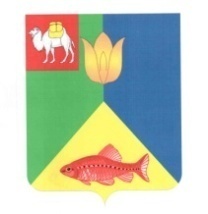 РОССИЙСКАЯ  ФЕДЕРАЦИЯ ЧЕЛЯБИНСКАЯ  ОБЛАСТЬГЛАВА КУНАШАКСКОГО СЕЛЬСКОГО ПОСЕЛЕНИЯКУНАШАКСКОГО  МУНИЦИПАЛЬНОГО РАЙОНАРАСПОРЯЖЕНИЕ
от 13.03.2023г.                                                                                                  № 24
О мерах по обеспечению пропуска
паводковых вод на территории 
Кунашакского сельского поселения
в 2023 году
	В связи с повышением температуры окружающей среды, в целях осуществления мер по предотвращению негативного воздействия вод и предотвращения возникновения чрезвычайных ситуаций при пропуске паводковых вод:1. Руководителям предприятий и организаций, независимо от их форм
собственности организовать:
-- очистку крыш зданий и прилегающих тротуаров от снега и
образовавшегося наледи  для предотвращения несчастных случаев;
-- дежурство и проведение необходимых наблюдений за уровнем и сбросом талых вод;
-- проводить работы по отводу талых вод возле территорий предприятий и организаций.2. Жителям населенных пунктов Кунашакского сельского поселения:
 -- организовать очистку крыш своих жилых домов и хоз.построек от накопившего снега и наледи во избежание их обрушения и возникновению несчастных случаев;
 -- проводить работы по отводу талых вод возле своих земельных участков и жилых домов;
 -- рекомендовать во время весеннего паводка питьевую воду перед
 употреблением кипятить.3. Рекомендовать директору МБУ «Дорсервис» Г.В. Аминову:-- привести в повышенную готовность имеющуюся на предприятии технику;
-- организовать вывозку снега с мест их накопления;
-- организовать очистку водоотводных труб и каналов в местах пропуска паводковых вод по улицам с.Кунашак;
-- организовать очистку, от навалов снега, обочин дорог по улицам с.Кунашак.5. Директору МУП «Балык» Р.Ф. Насырову:-- принять меры по обеспечению бесперебойной работы системы                                                                                                                              водоснабжения и водоотведения в период паводка, обеспечить качество воды, соответствующее гигиеническим нормативам;-- принять меры по очистке территорий зон санитарной охраны источников водоснабжения от свалок мусора, снега и льда;-- вести контроль за состоянием зон санитарной охраны источников водоснабжения и не допускать попадания талых вод в водозаборные скважины;
     6.  Главному бухгалтеру администрации Кунашакского сельского поселения Н.Р. Сатыбалдиной обеспечить резерв финансовых средств и предусмотреть финансирование экстренных противопаводковых мероприятий.     7.  Рекомендовать участковым уполномоченным полиции, оказывать необходимую помощь при возможной эвакуации из зон возможного подтопления. Обеспечить охрану имущества граждан, вынужденно покинувшие места проживания в связи с подтоплением.8.  Предоставлять информацию о паводковой обстановке дежурному диспетчеру ЕДДС Кунашакского муниципального района  по телефонам 2-83-08, 2-00-07 и немедленно – в случае чрезвычайной ситуации.Р.М. Нуриев.